 Yadkin-Pee Dee Water Management Group  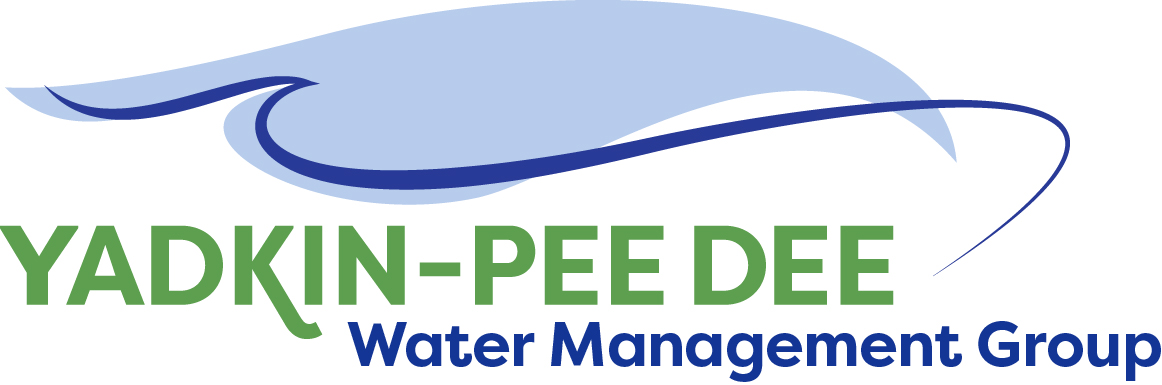                   AGENDAYadkin-Pee Dee Water Management Group Meeting12PM to 2:30PM, December 12, 2019Salisbury – Rowan Utilities 1 Water Street, Salisbury, NC Welcome and Review of Agenda			            Bill Brewer, ChairLunch will be providedApprove minutes from October 2019 meetingElection of Officers					        	Bill Brewer/AllUpdate on DEQ Progress on Modeling				Warren Miller/AllHDR Presentations – Communications Plan and Stakeholder Advisory Group                                                    J. Williams & N. HillPreliminary Discussion on 2020 Strategic Priorities 	             Warren Miller/AllNew Member Outreach Updates			        	Warren Miller/AllAdministrative Items                      		                     	Bill Brewer/AllYPDWMG financial update YPDWMG meeting structure discussionDiscussion of schedule for 2020 meetingsGroup Member and Other Updates				Bill Brewer/AllDiscussion of Next Meeting Agenda 				All